AP Exam Registration InformationRegistration Period: Tuesday, January 29th – Friday, February 22ndTesting Fee: $98.00 per examFree/Reduced Testing Fee: $56.00 per examLate Testing Registration Fee: $198 per examPayment will be collected by Mrs. Downer is the Counseling Center.Make checks payable to Berkley High SchoolPlease ensure information on receipt is accurate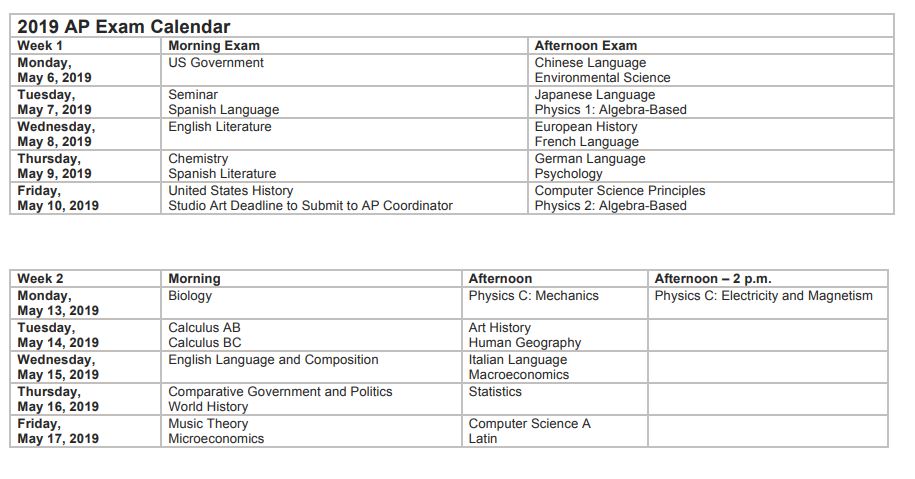 *Students who have two AP exams on the same date and time must choose which exam they will take during the Late Testing Date. No additional fee charged.